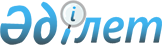 Мұғалжар аудандық мәслихатының кейбір шешімдерінің күші жойылды деп тану туралыАқтөбе облысы Мұғалжар аудандық мәслихатының 2020 жылғы 5 маусымдағы № 446 шешімі. Ақтөбе облысының Әділет департаментінде 2020 жылғы 11 маусымда № 7168 болып тіркелді
      Қазақстан Республикасының 2001 жылғы 23 қаңтардағы "Қазақстан Республикасындағы жергілікті мемлекеттік басқару және өзін-өзі басқару туралы" Заңының 7 бабына, Қазақстан Республикасының 2016 жылғы 6 сәуірдегі "Құқықтық актілер туралы" Заңының 27 бабына сәйкес, Мұғалжар аудандық мәслихаты ШЕШІМ ҚАБЫЛДАДЫ:
      1. Мұғалжар аудандық мәслихатының келесі шешімдерінің күші жойылды деп танылсын:
      1) Мұғалжар аудандық мәслихатының 2016 жылғы 12 сәуірдегі № 16 "Мұғалжар ауданында бейбіт жиналыстар, митингілер, шерулер, пикеттер және демонстрациялар өткізу тәртібін қосымша реттеу туралы" (нормативтік құқықтық актілерді мемлекеттік тіркеу Тізілімінде № 4909 тіркелген, 2016 жылғы 17 мамырда Қазақстан Республикасы нормативтік құқықтық актілерінің "Әділет" ақпараттық құқықтық жүйесінде жарияланған) шешімі;
      2) Мұғалжар аудандық мәслихатының 2019 жылғы 18 шілдедегі № 335 "Мұғалжар аудандық мәслихатының 2016 жылғы 12 сәуірдегі № 16 "Мұғалжар ауданында бейбіт жиналыстар, митингілер, шерулер пикеттер және демонстрациялар өткізу тәртібін қосымша реттеу туралы" шешіміне өзгерістер енгізу туралы" (нормативтік құқықтық актілерді мемлекеттік тіркеу Тізілімінде № 6293 тіркелген, 2019 жылғы 5 тамызда Қазақстан Республикасы нормативтік құқықтық актілерінің электрондық түрдегі эталондық бақылау банкінде жарияланған) шешімі.
      2. "Мұғалжар аудандық мәслихатының аппараты" мемлекеттік мекемесі заңнамада белгіленген тәртіппен осы шешімді Ақтөбе облысының Әділет департаментінде мемлекеттік тіркеуді қамтамасыз етсін.
      3. Осы шешім оның алғашқы ресми жарияланған күнінен кейін күнтізбелік он күн өткен соң қолданысқа енгізіледі.
					© 2012. Қазақстан Республикасы Әділет министрлігінің «Қазақстан Республикасының Заңнама және құқықтық ақпарат институты» ШЖҚ РМК
				
      Мұғалжар аудандық мәслихатының сессия төрағасы

      Н. Сарсенов

      Мұғалжар аудандық мәслихатының хатшысы

      Р. Мусенова
